Pranesh 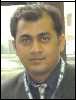 (MBA Oil & GasManagement,BE MechanicalEngg.) Pranesh.347443@2freemail.comJOB OBJECTIVEAn Accomplished & Passionate Sales Professional looking to leverage 7.5 Yrs. of Rich work Experience in Engineered Products,Pump Packages etc. Specialized in Account Management, Consultative Technical Sales, Tendering & Complex Proposals, at Managerial Position with a Reputed Equipment Manufacturer.PROFESSIONAL SNAPSHOTFour(04)Yrs. of Technical Sales Experience inGCC, Iraq,and Iran & AfricaPetroleumMarket. Over 7.5yrs. of Total Industry Experience in Steel, Water & Petroleum Sector. The Products dealt in – Design, Engineering, Fabrication & Supply of- Process Skid Packages, Pig Launcher & Receivers, Pump Packages, Twin Screw Pumps, Valves&Tank SafetyEquipment’s. Business Achievements -Prestigious Projects Won in Middle East & Africa – Petronas Garraf Iraq-Pig Launchers & Receivers, Silencers for KNPC Gas Train, FSU-Orpic Oman, FSU for Hyundai Heavy Industries, Shell Nigeria – Pig Traps, Piping Spools & Tanks –Schlumberger, Pig Indicators-Tehran Junoob Iran, Water Surge Vessels – Akoya UAE, Fuel Filters- Nigeria, Tanzania & others. Q.GAS/GASCO/ADCO/ADMA OPCO/QAFCO – forTank Equipment’s. PUMP Experience:- 3.5 Years Sales & Marketing Experience of Pumps Packages & Pumps for Refinery, Tank Terminals,Water FiltrationProjects in India. Training & Certifications :- Salesforce1 CRM, Trello, Project Management - PMP Aspirant, Earned 35 PDUs, PRIMAVERA P6 Certification. Well Versed with Industry Standard & Codes: API 650, API 142, API 610 , ISO 13709 ASME, ASTM, NFPA, SIL, ASMEB31.4, 31.8,NACEetc. 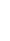 Witness to Many Site Surveys & Visits- Shell RLNG Terminal, ONGC Oil & Gas Processing & CTF Farms, HPC/BPC Refinery, Marine Oil Terminals, Petroleum Depots & Terminals, and City Gas Distributions Facilities. Went Rigorous Two Years Full Time MBA program (Specialized in Petroleum Management) at University of Petroleum & Energy Studies, Dehradun (May 2009-Mar 2011). o  Extensively Travelled in Middle East, Africa & India.o  Software’s Skills : Sales Force1,CRM,SAP, Primavera P6, MS Excel, SAP, M S Office Suite, SPSS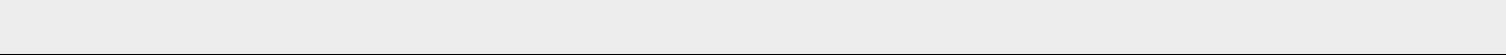 WORK EXPERIENCESales Manager	ErgilGroup, Dubai	Mar’14- Present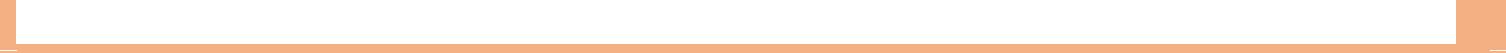 Ergil Turkey is an ISO 9001 Specialized Design, Engineering, Manufacturing & Heavy Fabrication Company-having ASME Stamp-R, S, U,ATEX, UL listing with Client base in over 60 Countries across globe.Products: Water Hammer Protection Devices,Pig Traps, Pig Handling Systems, Pig Indicators, ProcessEquipment, OilField Production Facilities, Storage Tanks, Filtersand Tank Safety Solutions. Reports to: VP Commercial, Direct Reports :Sales Engineers Sales Region: Middle East & Africa. Construction Sector Major Clients in GCC: AECOM, Arabian Construction Company, Al-Habtoor Group, Al-Naboodah Constructing, Arabtech Construction, Dutco Tenant, Dutco Balfour Beatty LLC,Wade Adams Contracting, ACTCO ,Galfar, GCC,DAMAC,EMAAR,Nakheeletc. Water Management Sector :Acciona,Metito Contracting,Pall Corp,Peco Facet,Tecton Ajman, Water Bird LLC,Culligan,EMCO,ADSSC,ADWEA,DUBAI MUNICIPALITY etc. Oil & Gas Sector Clients : Schlumberger, Petrofac, Petronas, Enerflex, CPECC, Tecnicas, Mott-Mcdonald, ADNOC Group, Puma Energy, Rosen, Rouge, Tecnicas Spain, Exxon Mobil, Penspen, GPS,CB&I,Target Engg,Jondishapour Iran to name a few. JobAchievements:-Several Orders Won for Prestigious Projects in 2016 – Petronas Garraf Iraq- Pig Launcher & Receivers, Steam Silencers for KNPC Gas Train Project , FSU-MSPP Project Orpic Oman, FSU for Hyundai Heavy Industries, Shell Nigeria – Pig Launchers & Receivers, Piping Spools & Tanks –Schlumberger Iraq , Pig Indicators-Tehran Junoob Iran,ADNOC & others. Identified & DevelopedNewBusinesses&Products Lineups in Iran, Qatar & UAE– Internal Floating Roofs,Surge Vessels,UL Listed Tanks – UL48 & UL 142 Tanks. New VendorApprovals with Major Oil Companies–ADCO,ADMA-OPCO,DubaiMunicipality, ADWEA,Ministry of Electricity & Water, Chevron Nigeria. JobResponsibilities:Follow-up & Update Leads, Opportunities in CRM : “SALESFORCE1”,Trello. Identify, developand qualify new and strategicSalesopportunities. Winning Bid Strategies, Market Intelligence, Good Proposals,Tender Reviews & Risk Identification. Planning & Developing Sales Pipeline & Opportunities at Region wise, Country &Accountlevels. Increasing Market Share, Developing NewMarket for Existing Products, vice versa. Developed & Maintain Key Contacts & Influential Networks with Decision makers. Identifying target accounts in which to promote new business and maintain customer contact reports for service and follow-up. SalesPresentations,Supportkey industry trade shows, exhibitions and customer events. Vendor Registration with National Oil Companies, ADNOC Group, Sabic, Chevron etc. Identify, Appoint & Monitor Distributors, Agents & Partners in Different Sales Regions. Keywords- Sales Management, Tanks & Pressure Vessels, Market Entry Strategy, Brand positioning, Market Mapping, Competition Intelligence, Problem Solver.Asst. Manager Project Sales     Empire Industries Ltd,Mumbai     Mar’11- Feb’14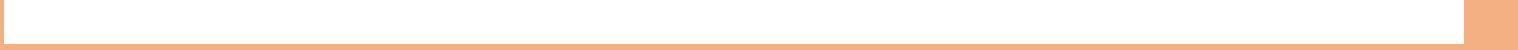 Empire Industries Ltd, is a 105 yr. Old Public Limited Company, Its permanent employee strength exceeds 1000. One of India’s largest Equipment Trading Organization in Energy, Steel & InfrastructureSector.Products - Process Equipments,Pump Packages,Twin Screw Pumps,DBB Valves etc. Reports to - GM Oil & Gas, Direct Reports - Estimation Engineers SalesRegion - Pan India & Middle East. Customers - ONGC, IOC, BPC, HPC, Reliance, Essar, ToyoEngg, L&T, Mott Mcdonald, NMPT, Tata Projects, TCE, Indian Molasses, Aegis Logistics,RCF,Deepak Fertilizers,Hindustan Dorr Oliver,Kalpataru,Mumbai Port etc. KeyAchievements :-Award for“Best In Market Development for Year 2012-13” by Empire Industrial Equipment. NewBusiness Development for LSTK Projects in Storage Terminals valuing over 200 Mn USD. Youngest Business Delegate to represent Company in MOUs, Secured Multiple Business Tie-Ups, Contractswith Co.s from US, Europe, M.East& Korea. Secured Order for PumpPackages from HPCL,RCF,Reliance,BPCL,EIL,HMEL etc. Responsibilities :-GCC & Pan India Region Sales & Marketing Activities. Marketing & Sales LSTK ProjectsValves,Pumps,Pump Packages Project Tracking - Bulk Liquid Petroleum Terminals, Depots, Upstream Production Assets, Marine Units. In Indian Liquid Bulk Petroleum Storage Industry. Secured LSTKProject for Design, Engg. &Supply, Installationof Al. Dome Roofsup toValue $1Mn. Tender Review& Bidding, ProjectCosting,and techno-commercial Proposalpreparation. DevelopStrong Relationship with key Stakeholder’s, client, Principal,Vendors,Sub-Contractors Technical Sales Engineer	Sigma Filtration	Oct 2008 – May 2009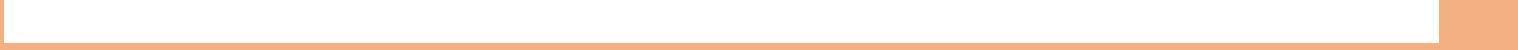 Job Deliverables-Responsible for Sales & Marketing of Filtration Solutions in Maharashtra Region. Marketing for Filtration Solutions for Oil & Gas, Paint, Water, Chemical Industries. Cold Calls,Sales Meeting, Technical Presentation to End Users Procurement,Technical Teams. Products Include – Cartridge Filtration, Strainers, Air Filters, OilWaterSeparators, Filtration Units. Tender Evaluation & Compilationof Techno Commercial Proposals. MechanicalEngineer	Sunflag Iron& Steel Co. Ltd,Nagpur     Jul 07 – Oct 2008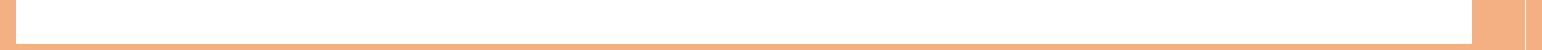 Project Planning & ExecutionProject Planning, Scheduling, Material Planning, Erection, Installation, Pre-Commissioning & Commissioning Jobs of Hydraulic/pneumatic Systems, Air Compressors, Centrifugal Pumps, Heat Exchangers. Decommissioningof FurnaceShell,Hydraulics/Pneumatic Systems, etc. Trouble Shooting, Testing, and Commissioning of Electric Arc Furnace Plant Operation & Maintenance - Preventive Maintenance, Condition based Monitoring, Planned Shutdowns, GAP Analysis. Preventive Maintenance Planning on SAP -MM,PM Module, Implementing Quality System – TPM,5S,Lean Maintenance Trainee – City Gas Distribution    Green Gas Limited,Lucknow	May -JUN 2010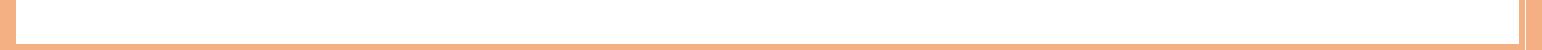 Study on Natural Gas Sales & Purchase Contracts(GSPA),Gas Transportation Agreements(GTA). o Prepared Summary Model for Gas Supply Contract o  Identified Contract Risks for different Source of Gas supply - RLNG, Domestic. Demand Assessment of Piped Natural Gas in Lucknow City for Commercial Establishments. o  Exhaustive Primary data collection, Customer Interaction, Industry Survey.Consumer survey- Commercial Segment, To know the Business Impact of Natural Gas Supply agreements and the suggested PNG demand. QUALIFICATIONMBAinOil & Gas from UPES Dehradun with CGPA84%ile, passedoutin May 2011. B.E (Mechanical)from Nagpur University64.75%, Graduated in 2007. HSSC, SSCScored First Class fromC.B.S.E Board passed in 2003. PERSONAL DETAILSGender:MaleNationality:IndianLanguages Known:Hindi, English,and GujaratiHindi, English,and Gujarati